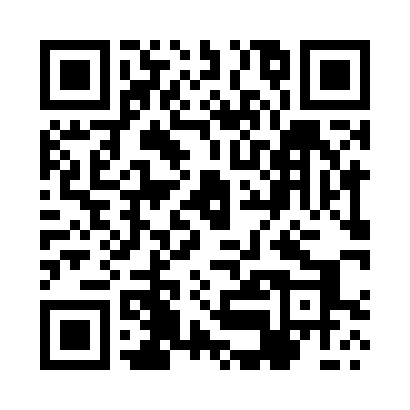 Prayer times for Lazniewek, PolandWed 1 May 2024 - Fri 31 May 2024High Latitude Method: Angle Based RulePrayer Calculation Method: Muslim World LeagueAsar Calculation Method: HanafiPrayer times provided by https://www.salahtimes.comDateDayFajrSunriseDhuhrAsrMaghribIsha1Wed2:315:0612:345:428:0410:272Thu2:275:0412:345:438:0510:313Fri2:235:0212:345:448:0710:344Sat2:215:0112:345:468:0910:375Sun2:204:5912:345:478:1010:406Mon2:194:5712:345:488:1210:417Tue2:194:5512:345:498:1410:418Wed2:184:5312:345:498:1510:429Thu2:174:5212:345:508:1710:4310Fri2:164:5012:345:518:1810:4311Sat2:164:4812:345:528:2010:4412Sun2:154:4712:345:538:2210:4513Mon2:144:4512:345:548:2310:4514Tue2:144:4312:345:558:2510:4615Wed2:134:4212:345:568:2610:4716Thu2:134:4012:345:578:2810:4717Fri2:124:3912:345:588:2910:4818Sat2:124:3712:345:598:3110:4919Sun2:114:3612:346:008:3210:4920Mon2:104:3512:346:018:3410:5021Tue2:104:3312:346:018:3510:5122Wed2:104:3212:346:028:3710:5123Thu2:094:3112:346:038:3810:5224Fri2:094:3012:346:048:3910:5325Sat2:084:2912:346:058:4110:5326Sun2:084:2712:346:058:4210:5427Mon2:074:2612:356:068:4310:5528Tue2:074:2512:356:078:4510:5529Wed2:074:2412:356:088:4610:5630Thu2:074:2312:356:088:4710:5631Fri2:064:2312:356:098:4810:57